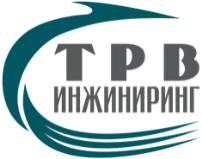                            JOINT STOCK Company «TRV-engineering»                          2A, Ordzhonikidze st., Korolev, Moscow region, Russia, 141076, Phone/ Fax: +7(498) 601-29-49РЕШЕНИЕ О ВНЕСЕНИИ ИЗМЕНЕНИЙВ документацию о проведении запроса котировок  №  414/407 от 20.07.2021г. на право заключения договора на поставку Металлопроката, заказчик АО «ТРВ-инжиниринг» Настоящим внести следующие изменения: Часть 3. Техническое задание:- Лот № 1 позицию № 2   Круг, Ø 100-200 кг. -  исключить;- Лот № 2 позицию № 2   Круг, Ø 100-65 кг. -  исключить;- Лот № 5 позиция № 2  внести изменение - Круг, Ø 100-657 кгОстальные условия и требования Документации о проведении запроса котировок на право заключения договора на поставку Металлопроката остаются без изменений.          АО «Корпорация «Тактическое ракетное вооружение»21.07.2021 г. № б/н                         Участникам запроса котировокГенеральный директорПОДПИСЬ                     М.В. Колесников